Markers only:PICTURE ROUND SCORE _________ OUT OF 30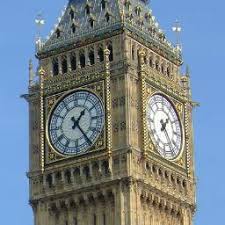 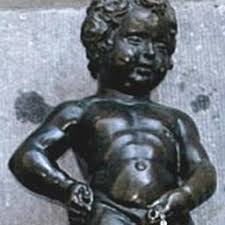 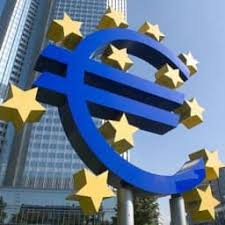 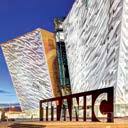 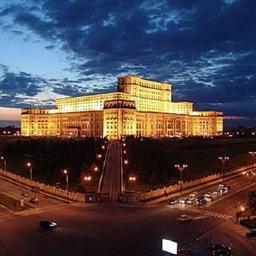 12345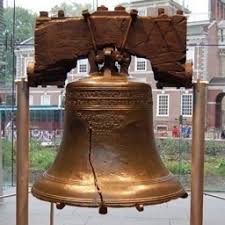 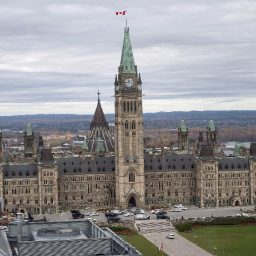 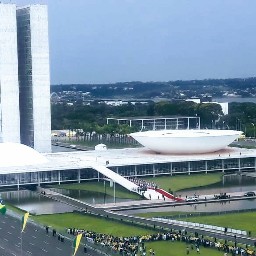 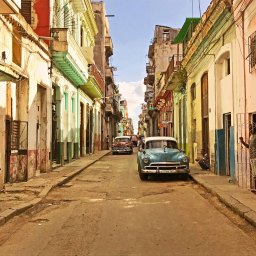 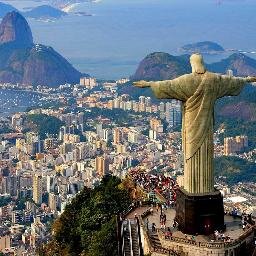 678910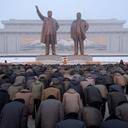 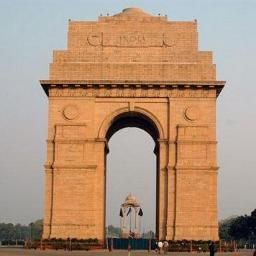 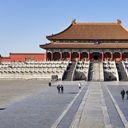 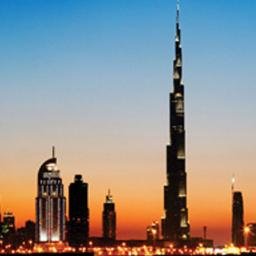 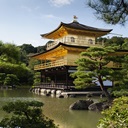 1112131415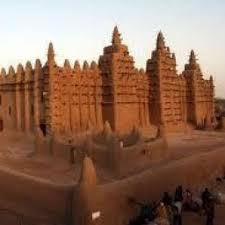 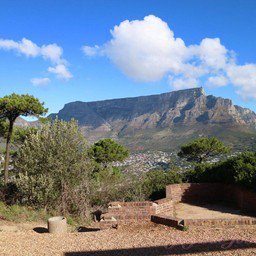 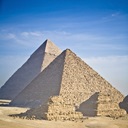 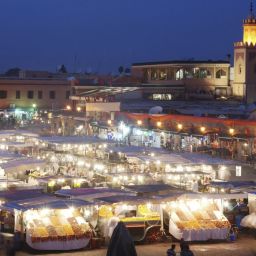 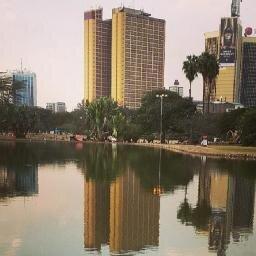 1617181920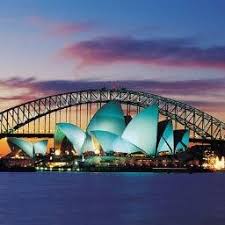 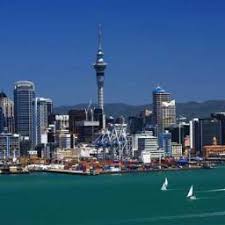 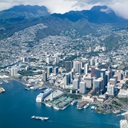 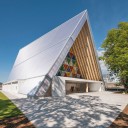 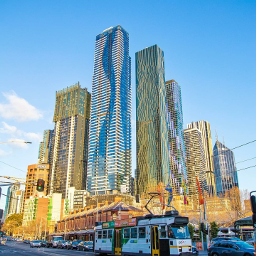 2122232425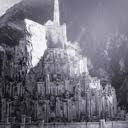 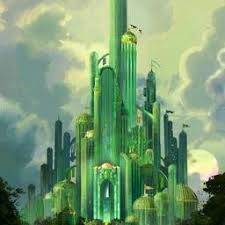 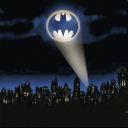 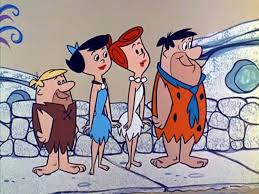 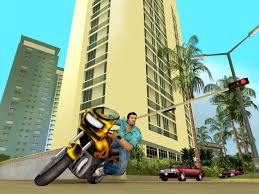 2627282930